KEMENTERIAN AGAMA 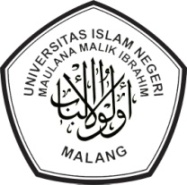 UNIVERSITAS ISLAM NEGERI MAULANA MALIK IBRAHIM MALANGFAKULTAS SAINS DAN TEKNOLOGIJURUSAN FISIKAJl. Gajayana 50 Malang 65144 Telp/Faks. 0341558933JADWAL UJIAN SKRIPSI BULAN NOVEMBER 2014SEMESTER GANJIL T.A 2014/2015		Malang, 30 Juni 2014Kajur FisikaErna Hastuti, M.SiNIP. 19811119 200801 2 009 NoNama MahasiswaNIMPembimbingJudulPengujiWaktu & TempatHusnul Fuad Zein10640011Erika Rani, M.SiDrs. Abdul Basid, M.SiStudi Transfer Elektron Dalam DNA Dengan Pendekatan Feynman Path Integral Pada Medan GaugePenguji Utama      : Novi Avisena, M.SiKetua Penguji       : DR. H. Agus Mulyono, M.Kes Sekretaris Penguji : Erika Rani, M.SiAnggota Penguji   : Drs. Abdul Basid, M.SiSenin, 24 November 2014Jam: 10.00 – 12.00 WIBR. SidangAhmad Fatich Al Qodri10640031Erika Rani, M.SiUmaiyatus Syarifah, M.ASimulasi Pengarug Konfigurasi Posisi Teras Terhadap Temperatur Bahan Bakar Pebble (UO2) Di Teras Reaktor RGTT 200K Dengan Inlet 600CPenguji Utama      : Drs. Abdul Basid, M.SiKetua Penguji       : Irjan, M.SiSekretaris Penguji : Erika Rani, M.SiAnggota Penguji   : Umaiyatus Syarifah, M.ASenin, 24 November 2014Jam: 12.30 – 14.30 WIBR. SidangTaufiquddin10640007Irjan, M.SiDrs. Abdul Basid, M.SiIdentifikasi Struktur Bawah Permukaan Daerah Potensi Panas Bumi dengan Metode Gravity (Studi Kasus sdi Daerah Sumber Air Panas Desa Lombang Kec. Batang-batang Kab. Sumenep)Penguji Utama      : Novi Avisena, M.SiKetua Penguji       : Agus Krisbiantoro, M.SiSekretaris Penguji : Irjan, M.SiAnggota Penguji   : Drs. Abdul Basid, M.SiSelasa, 25 November 2014Jam: 12.30 – 14.30 WIBR. SidangEssy Farihatin10640069DR. H. Agus Mulyono, M.KesIrjan, M.SiAnalisis Fisis Komposit Biofilter Berbahan Serbuk Daun Zaitun (Olea europaa) Dengan Variasi Pengeringan Untuk Menangkap Radikal Bebas Asap RokokPenguji Utama       : dr. Avin Ainur F Ketua Penguji       : Erna Hastuti, M.SiSekretaris Penguji : DR. H. Agus Mulyono, M.Kes Anggota Penguji   : Irjan, M.SiRabu, 26 November 2014Jam: 08.00 – 10.00 WIBR. SidangRirin Mega S10640084DR. H. Agus Mulyono, M.KesErika Rani, M.SiPengaruh Variasi Komposisi Tanaman Delima (Punica gramatum Linn) Terhadap sifat Fisis Membran Komposit Untuk Menangkap Radikal Bebas Asap RokokPenguji Utama      : Drs. M. Tirono, M.SiKetua Penguji       :  dr. Avin Ainur FSekretaris Penguji : DR. H. Agus Mulyono, M.KesAnggota Penguji   :  Erika Rani, M.SiRabu, 26 November 2014Jam: 10.00 – 12.00 WIBR. Sidang6.Moh. Iqbal Fanani10640064Irjan, M.SiDrs. M. Tirono, M.SiInterpretasi Struktur Bawah Permukaan Daerah Potensi Panas Bumi Berdasarkan Data Geomagnetik (Studi Kasus Di Daerah Sumber Air Panas Desa Lombang Kec. Batang-batang Kab. Sumenep)Penguji Utama      : Drs. Abdul Basid, M.SiKetua Penguji       : Agus Krisbiantoro, M.SiSekretaris Penguji : Irjan, M.SiAnggota Penguji   : Drs. M. Tirono, M.SiRabu, 26 November 2014Jam: 12.30 – 14.30 WIBR. Sidang